PR-технологии в деятельности учреждений культуры (на примере Управления культуры и кино Администрации Дергачевского муниципального района Саратовской области)ДипломПеред государственными бюджетными учреждениями культуры в настоящий момент стоит сложная задача — выработать свой стратегический курс на будущее в быстро меняющемся мире. Учреждение культуры должно уметь прогнозировать сценарии развития ситуации в обществе, выбирать адекватные им стратегии развития, гибко и эффективно реагировать на изменения окружающей среды, повышая шансы реализации своих планов.ВведениеПеред государственными бюджетными учреждениями культуры в настоящий момент стоит сложная задача — выработать свой стратегический курс на будущее в быстро меняющемся мире. Учреждение культуры должно уметь прогнозировать сценарии развития ситуации в обществе, выбирать адекватные им стратегии развития, гибко и эффективно реагировать на изменения окружающей среды, повышая шансы реализации своих планов. Для достижения стратегических целей, стоящих перед государственным учреждением культуры, наиболее действенным методом является эффективное использование технологий связей с общественностью — PR.Мероприятия по связям с общественностью необходимы для формирования управляемого имиджа учреждения культуры, его услуг, представляющих его личностей. Благодаря продуманным и спланированным PR-мероприятиям в сознании общественности закрепляется положительный имидж учреждения, возрастает и укрепляется его престиж.Формы и методы PR, традиционно используемые государственным учреждением культуры, могут быть интегрированы в единую систему организации взаимодействия с обществом, т.е. должны образовывать целостную структуру, способную решать задачи и достигать социальные цели, поставленные перед учреждением. Актуальность выпускной квалификационной работы определяется необходимостью создания такой системы для государственных бюджетных учреждений культуры муниципального уровня.Объект выпускной квалификационной работы — PR-деятельность бюджетного учреждения культуры Управления культуры и кино Администрации Дергачевского муниципального района Саратовской области.Предмет — технологии и инструменты PR, применяемые в деятельности Управления культуры и кино Администрации Дергачевского муниципального района Саратовской области.Цель выпускной квалификационной работы — на основе теоретического анализа PR-деятельности в учреждениях культуры и проведенных исследований разработать PR-проект для Управления культуры и кино Администрации Дергачевского муниципального района Саратовской области.Для реализации поставленной цели необходимо выполнить следующие задачи:.Изучить цели, задачи, методы и этапы PR-деятельности. Рассмотреть специфику использования PR-технологий в учреждениях культуры. Дать характеристику Управлению культуры и кино Администрации Дергачевского муниципального района Саратовской области. Провести исследование имиджа Управления культуры и кино Администрации Дергачевского муниципального района Саратовской области. Разработать PR-проект для Управления культуры и кино Администрации Дергачевского муниципального района Саратовской области. Теоретическая база выпускной квалификационной работы включает в себя труды зарубежных и отечественных авторов, в числе которых С. Блэк «Паблик рилейшнз. Что это такое?», «Введение в паблик рилейшнз», Ф. Джефкинс, Д. Ядов «Паблик рилейшнз», Т.В. Козлова «PR-деятельность в учреждениях культры», В.Г. Королько «Основы PR», Д. Марстон «Природа связей с общественностью», Е.К. Пилилям «Менеджмент культуры», Г.Г. Поцепцов «Паблик рилейшнз для профессионалов», А.Н. Чумиков, М.П. Бочаров «Связи с общественностью: теория и практика». Кроме того в работе были использованы труды сотрудников кафедры социальных коммуникаций Ю.А. Корсакова, Т.П. Фокиной, Т.И. Черняевой.Эмпирическая база работы. В рамках выпускной квалификационной работы был проведен ряд исследования, в числе которых:.Анализ организации — Управления культуры и кино Администрации Дергачевского муниципального района Саратовской области. Контент-анализ новостных лент на предмет наличия сообщений об Управлении культуры и кино Администрации Дергачевского муниципального района Саратовской области. Коммуникативный анализ сайта Управления культуры и кино Администрации Дергачевского муниципального района Саратовской области. Экспертное интервью с начальником Управления культуры и кино Администрации Дергачевского муниципального района Саратовской области. Анализ стейкхолдеров Управления культуры и кино Администрации Дергачевского муниципального района Саратовской области. SWOT-анализ Управления культуры Администрации Дергачевского муниципального района Саратовской области. PR-методы и технологии. При выборе методов поддержания имиджа Управления культуры и кино Дергачевского муниципального района Саратовской области приоритетное место заняли такие методы PR, как:·метод апеллирования к государственным интересам и общественным потребностям; метод отвлечения; метод ограниченного совпадения точек; паблисити, через контакты со СМИ, с целью публикаций новостных материалов об организации; специальные мероприятия; распространение печатных материалов среди целевой аудитории. Практическая значимость исследования определяется тем, что его положения и выводы могут быть использованы для повышения эффективности PR-деятельности Управления культуры и кино Администрации Дергачевского района Саратовской области и других государственных бюджетных учреждений культуры. Практическая значимость дипломной работы также отражается в представленном проекте РR-кампании по поддержанию имиджа Управления культуры и кино Администрации Дергачевского муниципального района Саратовской области.1. Теоретические аспекты PR-деятельности в учреждениях культуры.1 Цели, функции, методы, этапы PR-деятельностиPR является термином, по множественности и многогранности толкований превосходящим все остальные категории средств массовых коммуникаций (СМК). Специалисты насчитывают свыше 500 научных определений паблик рилейшнз. Дословно термин переводится с английского как «связи с общественностью». Понятия PR и связи с общественностью принято считать равнозначными.Наиболее известный на данный момент специалист, автор книги по PR, Сэм Блэк предлагает следующее определение, согласующееся с официально принятым: PR — «это искусство и наука достижения гармонии посредством взаимопонимания, основанного на правде и полной информированности».По мнению Фрэнка Джефкинса, автора книги «Паблик рилейшнз» PR — «форма организации коммуникации, применимая в любых структурах, как коммерческих, так и некоммерческих, действующих как в общественном, так и в частном секторах».Согласно определению Британского Института паблик рилейшнз (Institute of Public Relations, IPR): «PR — это планомерная И постоянно осуществляемая деятельность по обеспечению равноправного информационного взаимодействия».Определение, содержащееся в Мексиканской декларации паблик рилейшнз, подписанной представителями 30-ти национальных и региональных PR-ассоциаций гласит: «Практика PR — это искусство и социальная наука по анализу направленности, предсказанию последствий, консультированию лидеров организаций и проведению планируемых программ действий, которые служат как интересам организации, так и общественным интересам».Рекс Харлоу является автором одного из наиболее популярных определений PR-деятельности. «PR — это одна из функций управления, способствующая установлению и поддержанию общения, взаимопонимания, расположения и сотрудничества между организацией и ее общественностью».В Новом международном словаре Уэбстера PR определяется как «содействие установлению взаимопонимания и доброжелательности между личностью, организацией и другими людьми, группами людей или обществом в целом посредством распространения разъяснительного материала, развития обмена информацией и оценки общественной реакции».Президент Украинской ассоциации PR, автор ряда книг по PR, Георгий Почепцов трактует паблик рилейшнз как «науку об управлении общественным мнением» или как «менеджмент коммуникаций».В рамках данной работы мы будем понимать под PR — деятельность организации, направленную на поддержания благоприятных отношений с общественностью при помощи специальных инструментов и технологий.Цель PR — установление двустороннего общения для выявления общих представлений или общих интересов и достижение взаимопонимания, основанного на правде, знании и полной информированности.Принято считать, что в целом PR выполняет три основные функции.. Контроль мнения и поведения общественности с целью удовлетворения потребностей и интересов прежде всего организации, от имени которой проводятся PR-акции. Эта функция часто критикуется, поскольку в данном случае организация рассматривает общественность как свою жертву. Подобная ситуация во многом напоминает манипулирование сознанием и поведением людей в определенном направлении.. Реагирование на общественность, то есть организация учитывает события, проблемы или поведение других и соответствующим образом реагирует на них. Иначе говоря, в этом случае организация стремится прислуживать общественности, рассматривая тех, от кого зависит ее судьба, как своих хозяев.. Достижение взаимовыгодных отношений между всеми связанными с организацией группами общественности путем содействия плодотворному взаимодействию с ними (в том числе со служащими, потребителями, поставщиками, производственным персоналом и т. д.). Именно эта функция является фундаментом модели компромисса и считается наиболее полезной и плодотворной, поскольку целевые группы общественности тут рассматриваются как партнеры организации, с которыми она вступает во взаимодействие.Выполняя эти функции, PR способствует осознанию всеми институтами общества — государственными и общественными, политическими и хозяйственными, благотворительными и коммерческими — социальной ответственности перед обществом.Существует и другая классификация функций PR-деятельности, согласна которой выделяются следующие функции:.Познавательная функция. Прогностическая функция. Методологическая функция. Практическая функция. Управленческая функция. Социальная функция. Воспитательно-образовательная функция. Познавательная функция связана с изучением закономерностей PR-деятельности и предполагает описание изучаемого объекта, накопление полученного исследовательского материала, его систематизацию. Отмеченные процедуры позволяют воспроизвести изучаемый объект, определить его границы, связи, элементы, выработать концептуальные парадигмы, объясняющие механизмы PR-деятельности, провести анализ PR-практик, выявить тенденции развития этой сферы человеческой деятельности.Прогностическая функция позволяет выработать научно обоснованные прогнозы о тенденциях развития PR-деятельности в будущем. Она предполагает моделирование PR-деятельности с целью определения ее вероятных последствий, а также проведение научных экспертиз, вырабатываемых и проводимых PR-кампаний с точки зрения ожидаемого от них эффекта. Однако прогнозирование не ограничивается только выявлением тенденций и предвидением результатов. Прогнозирование может быть широко использовано при выработке социально-экономической и научно-технической политики отдельных компаний, а также общества и государства в целом.Методологическая функция состоит в том, чтобы разработать эффективный способ научного познания PR-деятельности.Практическая функция проявляется в создании PR-технологий и внедрении их в практику, в разработке рекомендаций по оптимизации процесса коммуникации с точки зрения выбора коммуникативных целей, адекватных средств, канала, объема, скорости передачи информации для достижения стратегии эффективной коммуникации.Управленческая функция PR связана с теми социальными ролями данной науки, которые обеспечивают включенность ее выводов и рекомендаций в практику управления.PR может способствовать улучшению взаимопонимания между людьми, совершенствованию социальных отношений, и в этом состоит его социальная функция.Воспитательно-образовательная функция PR связана с поддержанием определенных профессионально-этических норм в профессиональном сообществе, с формированием корпоративного духа.Сэм Блэк, в своей книге «Введение в паблик рилейшнз» выделяет десять основных направлений паблик рилейшнз:. Общественное мнение.. Общественные отношения.. Правительственные связи.. Общественная жизнь.. Промышленные связи.. Финансовые отношения.. Международные связи.. Отношения с потребителями.. Средства массовой информации.Основные направления PR — деятельности организации.. Формирование благоприятного имиджа компании.. Разработка системы приемов и методов улучшения взаимодействия между организацией и её аудиторией:·устранение коммуникационных барьеров, препятствующих распространению информации о фирме; устранение лишних помех, которые препятствуют процессу коммуникации фирмы и её аудитории (вредные слухи, отрицательные устойчивые стереотипы); . Усиление влияния на общественность при снижении уровня понимания целей фирмы и путей их достижения.. Разработка коммуникационных мер преодоления кризисных и конфликтных ситуаций.. Постоянное отслеживание ситуации внутри фирмы и разработка мер её оптимизации.. Популяризация распространения информации (паблисити).. Поддержание постоянных отношений со СМИ:·организация пресс-конференций и брифингов; подготовка сообщений и информационных пакетов для прессы; производство теле и радио репортажей, подготовка статей о сотрудниках, фирме; организация интервью с ведущими специалистами и руководителями организации; организация информационных поездок журналистов; установление личных контактов с сотрудниками СМИ. . PR по средствам печатной продукции (годовые отчеты, проспекты, буклеты).. Участие организации в работе съездов и конференций.. Организация мероприятий событийного характера. Деятельность, направленная на органы государственной власти:·лоббирование; представление достижений фирмы органам власти; консультирование официальных органов по проблемам, на которых специализируется организация; привлечение представителей органов власти к участию в мероприятиях. . PR в сети Интернет (веб-страницы, сайты, интернет-конференции, электронные газеты и журналы).Управляя коммуникациями с группами общественности, PR вносит вклад в планирование, четкость и эффективность работы организации. PR-деятельность должна планироваться по принципу RACE, где:- (англ. Research) — исследование с включением постановки задач и выполнения системного анализа (анализ проблемы-ситуации).- (англ. Action) — т. е. совокупные меры по разработке программы PR, PR-кампании, PR-проекта с учетом реальных возможностей организации (разработка программы).- (англ. Communication) — коммуникации, создание необходимых коммуникаций с целевыми аудиториями и обеспечение информационно-коммуникативными средствами (каналы коммуникации). — (англ. Evalution) — оценка, контроль за каждым этапом планирования, определение количественных и качественных результатов реализации намеченных плановых мероприятий и корректировка обратной связи (обратная связь — эффект).Данная формула впервые была сформулирована Джоном Марстоном в книге «Природа связей с общественностью» («The Nature of Public Relations»).Расширенная модель — ROSIE, где R — (англ. Research) — исследования; O — (англ. Objectives) — цели; S — (англ. Strategies) — стратегии; I — (англ. Implementation) — проведение; E — (англ. Evalution) — оценка.Существует определенная проблема в четком выделении этапов типовой кампании по связям с общественностью на практике, поскольку «все стадии деятельности по связям с общественностью взаимосвязаны, более того, они частично совпадают и перекрывают друг друга (так, на стадии исследования возникает задача его планирования, а оценка эффективности требует проведения самостоятельных исследовательских мероприятий)». Тем не менее, при отсутствии даже одного из этапов или элементов PR-кампании, результаты такого рода деятельности значительно ухудшаются, и это означает, что данная конкретная деятельность в сфере связей с общественностью не достигла уровня кампании по связям с общественностью.Рассмотрим каждый из этапов планирования PR-кампании более подробно.- Исследование.Этот этап имеет аналитический характер и включает разработку конкретной программы взаимодействия специалистов по связям с общественностью с целевой аудиторией. Для разработки программы необходимо разработать план исследования общественного мнения и спроектировать PR-мероприятия в рамках различных фаз: исследовательской, информационной, концептуальной. Исследовательская фаза ставит задачу анализа ситуации деятельности субъекта в отношениях с общественностью. Цель данной фазы — сбор и обобщение данных для последующего проведения фокусированного исследования с точки зрения взаимодействия PR-служб с целевой аудиторией и планирования PR-мероприятий. Для этой фазы характерна разработка идей для привлечения внимания целевой общественности и электората через СМИ для установления непосредственных отношений с ними. Информационная фаза характеризуется работой с полученной информацией. Также на этом этапе разрабатываются конкретные содержательные идеи по формированию имиджа организаций и их служб связей с общественностью. Концептуальная фаза направлена на формирование и развитие концепции программы. Для повышения эффективности работы службы в ходе концептуальной работы необходимо тесно взаимодействовать с другими подразделениями организации.- Действие.На этом этапе, на основе разработанной концепции PR планируется программа действий, анализируются проблемы и возможности, определяются цели, оцениваются результаты. Сюда входят писательство и редактура, взаимоотношения с масс-медиа, разговоры, разработка продукции, организация и посещение специальных событий, исследование и оценка. Также на этом этапе происходит планирование бюджета и его согласование с руководством организации. На данном этапе могут привлекаться различные средства для создания мнения и установок общественности. Одним из таких средств являются средства массовой информации.- Коммуникация.На этом этапе составляется и реализуется план организационных мероприятий, включающий в себя перечень основных мероприятий, сроки их проведения и ответственных за различные этапы работ. Затем поэтапно осуществляются все запланированные мероприятия. В частности, устанавливаются контакты с журналистами, редакторами и другими представителями СМИ, влиятельными лицами с целью обеспечения их участия в запланированных мероприятиях.- Оценка.На этом этапе осуществляется анализ результатов. В него входит решение двух задач: анализа проделанной работы, её содержательных итогов; оценка эффективности PR-кампании в целом. По результатам оценки проведённых мероприятий и кампании в целом разрабатываются рекомендации по дальнейшему упрочнению связей с общественностью. Рекомендации обычно состоят из двух разделов: по коррекции стратегии отношений с общественностью, по коррекции деятельности служб связей с общественностью. Данный этап разработки PR-программы является заключительным, но не маловажным, так как, исходя из результатов этой кампании, необходимо выстраивать свою дальнейшую стратегию, сфокусировавшись на положительных сторонах и разрешая некоторые проблемы.Таким образом, формула RACE представляет собой план разработки и проведения PR-программ. RACE, как план, руководство к действию, — это некоторый «костяк», который позволяет создать программу чётко и последовательно.Изучив цель, функции и этапы реализации PR-деятельности мы пришли к ряду выводов. Отечественные и зарубежные авторы по-разному определяют содержание PR-деятельности, в литературе представлено большое количество дефиниций этого понятия. PR-деятельность в современных условиях представляет собой одну из функций менеджмента, которая выражается в управлении отношениями организации с внешней средой с целью обеспечения для нее благоприятного информационного пространства. Среди функций PR-деятельности выделяют познавательную, прогностическую, методологическую, практическую, управленческую, социальную и воспитательно-образовательную функции. Планирование PR-деятельности осуществляется по формуле RACE и включает четыре этапа: исследование, действие, коммуникация, оценка. В практике применяется также расширенная модель ROSIE: исследование, цели, стратегии, проведение, оценка..2 Специфика использования PR-технологий в деятельности учреждений культурыВ современном обществе деятельность по связям с общественностью актуализируется не только в политике и бизнес-сообществе, но и в сфере культуры и искусства. В XXI веке ключевыми активами для организации становятся нематериальные активы, поэтому на первый план выходят такие понятия как бренд, имидж, репутация. Успешное функционирование организации в сфере культуры и искусства все больше зависит от позитивного отношения к ней внешней среды. В свою очередь, структурированная деятельность в области связей с общественностью становится стратегическим ресурсом любой организации, в том числе и в сфере культуры и искусства.Для начала введем основные понятия данного параграфа.Статья 3 закона РФ «Основы законодательства Российской Федерации о культуре» определяет культуру как «деятельность по сохранению, созданию, распространению и освоению культурных ценностей». К субъектам деятельности в сфере культуры и искусства относятся: организации и юридические лица, осуществляющие действия, связанные с сохранением, созданием, распространением и освоением культурных ценностей и благ. Также субъектами являются и физические лица, работающие в данных учреждениях, писатели, композиторы, художники и другие.Е.К. Пилилян приводит перечень деятельности в сфере культуры и искусства, который включает в себя следующее:·выявление, изучение, охрану, реставрацию и использование памятников истории и культуры; художественную литературу, кинематографию, сценическое, пластическое, музыкальное искусство, архитектуру, дизайн; художественные промыслы и ремесла, народную культуру в таких ее проявлениях, как языки, диалекты и говоры, фольклор, обычаи; самодеятельное (любительское) художественное творчество; музейное дело и коллекционирование; книгоиздание и библиотечное дело, а также иную культурную деятельность, связанную с созданием произведений печати, их распространением и использованием, архивное дело; эстетическое воспитание, художественное образование, педагогическую деятельность в этой области; научные исследования культуры и искусства; международные обмены; иную деятельность, в результате которой создаются, сохраняются, осваиваются и распространяются культурные ценности. Культура и искусство являются неотъемлемой частью жизнедеятельность любого современного общества. Филип Котлер вводит следующие функции культуры и искусства в социуме: создание образа общества за рубежом; средство коммуникации, и соответственно взаимопонимания между государством и другими странами; выражает суть нации; выступает важным фактором в свободном образовании людей; служит ключом к тому, как нация самоопределяет себя; служит осмысленным занятием для молодежи; помогает мобилизовать социальные, моральные и образовательные ресурсы общества; полезно для бизнеса; укрепляет мораль и дух людей; противостоит меркантилизму современного общества.Учреждения культуры за годы реформ перестали быть монополистами на рынке культурных услуг. Сейчас культурная сфера развивается в условиях конкуренции как внешней, так и внутренней, и следует признать, что все более серьезным конкурентом на рынке свободного времени становятся торговые предприятия.В структуре услуг, предоставляемых учреждениями культуры, заметно преобладание традиционного набора. Однако традиционный не значит устаревший. Отрасль культуры сегодня владеет достаточным пакетом предложений для продажи. А эффективность продаж зависит от того, насколько менеджеры способны превратить культурный продукт в товар.
Культурный продукт — это услуга, в определенном формате предлагаемая потребителю. Обычно под культурным продуктом подразумевают:
ресурсы культурно-исторического наследия (исторические, культурные, архитектурные достопримечательности); основные средства его представления (музеи, галереи, концертные учреждения и др.); результаты культурной деятельности (выставки, экспозиции, массовые мероприятия, концерты и пр.). Не удивительно, что наиболее конкурентоспособными оказались музеи и театры. Увеличение количества их посетителей тесно связано с ориентацией этих учреждений на рынок и отношением к посетителям как «потребителям». Именно эти организации наиболее гибко реагируют на изменение вкусов и предпочтений, пополняя традиционный список новыми товарами и услугами.К сожалению, в большинстве случаев дистанция между произведенным культурным продуктом и его покупателем остается слишком большой. Поэтому необходимо знать, что при грамотном продвижении можно сформировать культурный продукт практически с нуля и именно в том месте, где на него есть спрос.Мероприятия PR необходимы для формирования управляемого имиджа учреждения культуры, его услуг, представляющих его личностей и т.п. Благодаря продуманным и спланированным мероприятиям PR в сознании общественности закрепляется положительный имидж учреждения, возрастает и укрепляется его престиж.Современный PR в деятельности учреждения культуры включает в себя различные формы работы с потребителями, инвесторами, СМИ, властями, населением, общественными организациями, собственным персоналом: праздники, выставки, конкурсы, благотворительность и так далее. Именно работники культуры грамотно занимаются PR-деятельностью посредством подготовки и проведения данных акций, имея для этого значительный профессиональный опыт.При этом связи с общественностью в деятельности учреждений культуры имеют ряд специфических черт:·учреждения культуры обладают необходимым набором средств для успешной PR-деятельности: творческим потенциалом, материально-технической базой, административным и организационным опытом проведения любых PR-акций, исторически сложившимся опытом работы с потребителями услуг; работа учреждения культуры связана преимущественно с некоммерческими, социально значимыми видами деятельности и поэтому участие в акциях, организованных учреждением культуры выводит деятельность заказчиков PR-программ (органов государственной власти, коммерческих структур, банков, промышленных и сельскохозяйственных предприятий и организаций, партий, общественных движений, некоммерческих (нонпрофитных) организаций: фондов, ассоциаций, агентств, бюро) в широкий социальный контекст (социальную среду), расширяет и углубляет связь с культурой данного общества; PR имеет особую роль для самого учреждения культуры, т.к. учреждение, качественно разрабатывающее свою индивидуальную, высокопрофессиональную рабочую программу, становится более интересным для посетителей и для общества в целом. Кроме того, спецификой PR в деятельности учреждения культуры является сложность оценки результатов этой деятельности и отсутствие критериев, по которым эти результаты можно было бы определить с достаточной точностью.Сущность аналитического этапа может быть определена как сбор, обработка, анализ всей информации, необходимой для проведения данной PR-кампании. Начинается этот этап с оценки ситуации и определения оснований для проведения столь масштабного мероприятия. Первая группа оснований — это проблемы, стоящие перед государственным учреждением культуры. Например, несоответствие существующего имиджа стратегическим планам учреждения или кризисная ситуация, негативно влияющая на отношения с целевыми группами общественности. Проблема не всегда является очевидной. Иногда для того, чтобы понять истинную причину создавшейся ситуации, необходимо провести дополнительные исследования.Основанием для проведения PR-кампании являются не только проблемные ситуации, но и возможности, которые открываются перед учреждением культуры: увеличение потенциала (финансового, кадрового, производственного), создание новых отличительных преимуществ, выход на новые целевые аудитории, рост уровня доходов — все это можно многократно усилить при помощи эффективной PR-кампании.После того, как определена и сформулирована проблема или возможность, можно переходить к постановке целей и задач PR-кампании.кампания имеет свои специфические цели, обусловленные самим информационно-коммуникативным характером воздействия паблик рилейшнз на общество, на отношения, на общественное мнение.Простейшая цель: установить начальные отношения общения между инициатором PR-кампании и целевой аудиторией.Главная цель: изменение поведения целевой аудитории, приступившей к практическим действиям в духе PR-обращения, в рамках PR-кампании.Следующий шаг аналитического этапа — это исследование всех элементов процесса коммуникации: источников сообщений, целевых аудиторий, самих сообщений и каналов их распространения. Суть изучения источников — определение тех субъектов в учреждении культуры, которые будут наиболее эффективными коммуникаторами для решения целей конкретной PR-кампании. Это могут быть первые лица организации: директор и его заместители, художественный руководитель, руководители наиболее важных для целевых аудиторий служб и отделов; ключевые информационные фигуры организации: руководитель и сотрудники информационно-аналитического отдела, отдела стратегического планирования, отдела по связям с общественностью, пресс-секретарь.Процесс исследования источников нацелен на выявление их коммуникативной компетентности, адаптивности к аудитории, психологической готовности к работе с внешней средой, в том числе в условиях ее агрессивности и давления. Для этого применяются, прежде всего, методы, входящие в арсенал психологической науки: тестирование, ситуационное моделирование, ролевые игры. По результатам исследования источников для планируемой PR-кампании в учреждении культуры отбираются те сотрудники, которые будут наиболее эффективными для требуемых целевых аудиторий.Исследование сообщений — это изучение содержания и формы тех PR-материалов, которые в ходе кампании учреждение культуры адресует целевым аудиториям. При анализе сообщений выявляются их сильные и слабые стороны, жанровые особенности, усиливающие или ослабляющие воздействие, соответствие лексики культурно-образовательному уровню целевых аудиторий, сила и действенность используемых выразительных средств. Основными методами анализа сообщений являются опрос экспертов, фокус-группы, лабораторный эксперимент.Исследование каналов заключается в выборе средств, с помощью которых сообщения доставляются до целевых аудиторий. К числу возможных каналов относятся средства массовой информации, визуальные средства (например, наружная реклама), Интернет, специальные мероприятия (круглые столы, конференции, презентации, праздничные акции), распространение информации через предмет (например, сувениры с фирменной символикой).К каким бы усложненным коммуникационным технологиям мы ни обращались — будь то пресс-служба, служба связи с общественностью и прессой, рекламно-информационная служба, служба PR, — везде ядром выступает организация связи с прессой. Это тот самый элемент коммуникационной технологии, без которого невозможна эффективная связь практически любой организации с окружающей ее социальной средой.От того, насколько профессионально «поставлена» в организации связь со средствами массовой коммуникации, зависит, как воспринимает организацию общественность.Возможно, и необходимо использовать такое средство коммуникации, как личный канал (например, слухи, личные встречи). Значимость каждого из каналов для данной PR-кампании определяется ее целями и спецификой целевой аудитории. Основные методы, применяемые при исследовании каналов: анализ документов, наблюдение, массовый опрос, фокус-группы.Исследование целевых аудиторий состоит в определении групп, которые являются получателями PR-сообщений. Именно на формирование или изменение сознания и поведения этих аудиторий, собственно, и направлена PR-кампания. В качестве целевых аудиторий могут выступать персонал и менеджмент самого учреждения культуры (внутренняя общественность); журналисты; политическая, экономическая и культурная элита, лидеры мнений; спонсоры; представители органов государственной власти и местного самоуправления; деловые партнеры, потребители и клиенты (специальная общественность); массовая публика.Исследование целевых аудиторий является одним из наиболее важных компонентов исследовательского этапа процесса разработки и реализации PR-кампании, поскольку неправильная, неточная или неполная информация об аудитории не позволит достичь ожидаемого эффекта запланированных PR-действий.После того, как определены цели PR-кампании и целевые аудитории, выбраны источники коммуникаций и каналы, можно переходить к этапу планирования, на котором формируется объединенная программа, при надлежащем исполнении которой общие усилия приводят к достижению конкретных целей; обеспечивается содействие менеджмента и всех подразделений учреждения культуры, от которых зависит успех PR-кампании; создается возможность для активной деятельности.Планирование PR должно вестись на стратегической основе. Деятельность PR должна быть направлена на достижение стратегических целей организации, координироваться с другими функциональными направлениями.Планирование позволяет увидеть ситуацию в целом, оптимизировать ресурсы и бюджеты. На этом этапе закладываются критерии для оценки эффективности PR-кампании. Поэтому необходимо максимально точно определить качественные и количественные цели для каждого мероприятия и действия, включенного в план.Важной фазой этапа планирования является сведение всех составляющих в единый документ, являющийся официальным и легитимным планом PR-кампании. Обязательно проведение предварительных встреч и совещаний с максимальным участием привлекаемых сторон (исследователи, аналитики, юристы, представители профильных подразделений учреждения культуры), поскольку вовлечение рождает сопричастность.Завершающей операцией всего этапа планирования является одобрение данного плана. Оно может быть в виде неформального устного одобрения (этот вариант должен не очень устраивать авторов проекта) или в виде формального одобрения, визирования соответствующими службами, подписания руководителем или заказчиком соответствующих документов (при этом достигается эффект «разделения ответственности» за судьбу PR-кампании).С момента одобрения общего плана PR-кампании появляется возможность приступить к следующему ее этапу — реализации. «PR — это на девять десятых предвидение и лишь на одну десятую — исполнение».Эта стадия представляет собой практическое воплощение разработок, сделанных на первых двух этапах. Основой реализации кампании выступает то, что принято называть «акциями и мероприятиями». Даны методические рекомендации по проведению специальных мероприятий, таких как презентации, конференции, круглые столы, Дни открытых дверей, выставки, приемы, промоушн-акции.Завершающий этап — оценка эффективности PR-кампании. На этапе оценки эффективности PR-кампании проводится анализ соответствия достигнутых результатов тем задачам, которые были разработаны на этапе планирования.Спецификой PR-кампании в деятельности учреждения культуры является сложность оценки ее результатов из-за отсутствия критериев, по которым эти результаты можно было бы определить с достаточной точностью. Возможно применение следующих форм оценки эффективности PR-кампании.При оценке по принципу «план — факт» результативность рассматривается с точки зрения выполнения всех запланированных мероприятий, акций, коммуникаций. Грамотно и качественно составленный план с достаточной степенью точности отражает достижение запланированных результатов.Оценка по принципу «от достигнутого», как правило, применяется при достаточно регулярных акциях одного типа (например, ежегодный день открытых дверей или отчетный концерт) и позволяет сравнивать планируемые показатели сходных мероприятий, выделяя достижения или их отсутствие, учитывая бюджет каждого из сравниваемых мероприятий.В случае оценки по принципу «цель — конечный результат» эффективность PR-кампании оценивается как реализация поставленных целей, естественно, с учетом временных и финансовых соответствий плану.Другими словами, к числу основных параметров, которые необходимо учитывать при анализе эффективности PR-кампании, могут быть отнесены:·степень информированности общественности, способствующая продвижению новых идей и проектов; уровень развития мотивации специалистов учреждения культуры, способствующий укреплению сплоченности коллектива; наличие признаков установления взаимопонимания между учреждением и его социальной средой, исключающих неприятные неожиданности; наличие новых идей и проектов, открывающих новые перспективы развития и роста учреждения культуры; выход на новые рынки и новые целевые аудитории; преодоление изоляционизма и замкнутости в менеджменте, сотрудничество с профильными учреждениями и организациями; обеспечение развития и роста, диверсификации и прогресса учреждения культуры; осознание и поддержание социальной ответственности.Relations — как технология взаимодействия с обществом и способ влияния на общественное мнение — очень важна для государственных учреждений культуры, успешная деятельность и даже само существование которых напрямую зависят от того, насколько они востребованы и признаны обществом. 2. Анализ PR-технологий в деятельности Управления культуры и кино Администрации Дергачевского муниципального района Саратовской области.1 Общая характеристика Управления культуры и кино Администрации Дергачевского муниципального района Саратовской областиУправление культуры и кино Администрации Дергачевского муниципального района представляет собой государственное бюджетное учреждение культуры, входящее с состав Администрации Дергачевского муниципального района.Почтовый адрес: 413440, Саратовская область, р.п. Дергачи, улица Советская, дом 48.Телефон: (84563) 2-23-50Начальник Управления: Леонов Александр Геннадьевич.Согласно Положению об Управлении культуры и кино Администрации Дергачевского муниципального района Саратовской области от 22 февраля 2003 года, основными направлениями деятельности Управления являются:1.организация библиотечного обслуживания населения; создание условий для организации досуга и обеспечения жителей услугами учреждений культуры и кино; иные вопросы в сфере культуры в соответствии с действующим законодательством. Задачи Управления культуры и кино Администрации Дергачевского муниципального района Саратовской области:·создание благоприятной культурной среды для воспитания и развития личности, формирования у жителей позитивных ценностных установок; обеспечение культурного обслуживания населения с учетом культурных интересов и потребностей различных социально — возрастных групп; создание условий для культурно — творческой деятельности, эстетического и художественного воспитания населения; обеспечение доступности культуры для жителей Дергачевского муниципального района; сохранение и пропаганда культурно — исторического наследия; обеспечение эффективной работы подведомственных учреждений. Функции Управления культуры и кино Администрации Дергачевского муниципального района Саратовской области:·осуществляет разработку и реализацию планов и программ комплексного социально — экономического развития Дергачевского муниципального района Саратовской области в части развития культуры и обеспечения культурного обслуживания населения, целевых программ развития культуры Дергачевского муниципального района Саратовской области, принимает участие в формировании бюджета Дергачевского муниципального района Саратовской области в сфере культуры; участвует в подготовке и согласовании проектов решений Собрания депутатов Дергачевского муниципального района по вопросам, относящимся к компетенции отдела культуры и кино; участвует в подготовке проектов постановлений и распоряжений главы администрации Дергачевского муниципального района по вопросам, относящимся к компетенции отдела культуры и кино; является распорядителем бюджетных средств Дергачевского муниципального района Саратовской области для подведомственных учреждений; рассматривает письма, заявления и жалобы предприятий, учреждений, граждан по вопросам, входящим в компетенцию отдела культуры и кино; определяет задания по предоставлению муниципальных услуг в сфере культуры с учетом норматива финансовых затрат; выступает заказчиком на поставки товаров, выполнение работ, оказание услуг, связанных с решением вопросов местного значения Дергачевского муниципального района Саратовской области в сфере культуры и осуществлением отдельных государственных полномочий, переданных органам местного самоуправления Федеральными Законами и законами Саратовской области; взаимодействует с органами местного самоуправления по вопросам развития культуры Дергачевского муниципального района Саратовской области, относящимся к компетенции муниципального образования в соответствии с действующим законодательством Российской Федерации; утверждает сметы доходов и расходов подведомственных учреждений культуры и кино и осуществляет контроль за использованием бюджетных средств подведомственными учреждениями культуры. Перечень учреждений культуры, подведомственных Управлению культуры и кино Администрации Дергачевского муниципального района Саратовской области:. Муниципальное бюджетное учреждение культуры «Межпоселенческое культурно-досуговое объединение».. Муниципальное бюджетное учреждение культуры «Межпоселенческая киносеть».. Муниципальное бюджетное учреждение культуры «Центр народного творчества и досуга».. Муниципальное бюджетное учреждение культуры «Дергачевская межпоселенческая центральная библиотека».. Муниципальное бюджетное учреждение культуры «Детская школа искусств».. Муниципальное бюджетное учреждение культуры «Зерновская музыкальная школа».. Централизованная бухгалтерия при управлении культуры и кино администрации Дергачевского муниципального района.. Информационно-методический отдел при управлении культуры и кино администрации Дергачевского муниципального района.Для наиболее целостного и качественного осуществления своих целей и задач Управление имеет право:·самостоятельно с учётом государственных образовательных стандартов разрабатывать, принимать и реализовывать дополнительные образовательные программы;·осуществлять выбор репертуара для творческих подразделений (коллективов, ансамблей, театров-студий) и изменять их жанровую направленность; проводить мастер — классы, стажировки, семинары, курсы повышения квалификации, художественные выставки, аукционы, разножанровые фестивали, конкурсы, соревнования (без ограничения ранга и статуса), тематические показы, спектакли, и т.д.; издавать рекламную печатную, фото, кино, видео, мультимедиа продукции; устанавливать прямые международные связи в области образования, искусства, спорта, науки и культуры; входить в различные ассоциации, федерации, общества, объединения, в том числе зарубежные и международные, не меняя при этом собственный статус; принимать участие в олимпиадах, конференциях, конгрессах, конкурсах, фестивалях, мастер-классах, иных возможных формах сотрудничества, а также осуществлять обмен обучающимися и преподавателями; проводить образовательно-воспитательный процесс на основе современной педагогической науки, внедрения активных методов и технических средств обучения, новых образовательных, развивающих и воспитательных технологий; определять направления использования средств фонда производственного и социального развития Управления; разрабатывать, в пределах своей компетенции, все виды нормативных документов и локальных актов системы управления. Положения об организации всех видов деятельности Управления, внутренние нормы и нормативы, принципы деятельности и должностные обязанности всех сотрудников Управления. В Управлении культуры и кино Администрации Дергачевского муниципального района Саратовской области в настоящий момент работают 5 человек — начальник управления и 4 сотрудника управления..2 Исследование имиджа Управления культуры и кино Администрации Дергачевского муниципального района Саратовской областиДля исследования существующего имиджа Управления культуры и кино Администрации Дергачевского муниципального района Саратовской области, а также PR-технологий его формирования и поддержания, нами были использованы следующие методы исследования:.Контент-анализ новостной ленты Яндекса и сайта Администрации Дергачевского муниципального района на предмет наличия сообщений о деятельности Управления культуры и кино. Коммуникативный анализ сайта Управления культуры и кино Администрации Дергачевского муниципального района Саратовской области. Экспертное интервью с начальников Управления культуры и кино Администрации Дергачевского муниципального района Саратовской области. Анализ стейкхолдеров Управления культуры и кино Администрации Дергачевского муниципального района Саратовской области. SWOT-анализ Управления культуры и кино Администрации Дергачевского муниципального района Саратовской области. Контент-анализ. Цель исследования — изучение существующих имиджевых характеристик Управления культуры и кино Администрации Дергачевского муниципального района Саратовской области.Коммуникативный анализ сайта. Цель исследования — изучение коммуникаций Управления культуры и кино Администрации Дергачевского муниципального района Саратовской области в сети Интернет.Экспертное интервью. Цель исследования — изучить существующие форматы PR-деятельности, используемые в Управлении культуры и кино Администрации Дергачевского муниципального района Саратовской области.Анализ стейкхолдеров. Цель исследование — определение групп внешней и внутренней общественности, деятельность которых связана с деятельностью управления, выявление степени их влияние и интереса к деятельности организации.SWOT-анализ. Цель исследования — на основе анализа сильных и слабых сторон организации, возможностей и угроз среды разработать стратегии, одна из которых послужит основой для разработки PR-проекта для Управления культуры и кино Администрации Дергачевского муниципального района Саратовской области.Все исследования проводились в период с марта 2015 по мая 2015 года по согласованию с начальником Управления культуры и кино Администрации Дергачевского муниципального района Саратовской области. Ниже приведены результаты исследований.Контент-анализ. Интерпретация результатов.В мае 2015 года было проведено исследование. Методом исследования был выбран контент-анализ.Цель исследования: изучение характера материалов, относящихся к деятельности Управления культуры и кино Администрации Дергачевского муниципального района Саратовской области в новостной ленте Яндекс и на сайте Администрации Дергачевского муниципального района Саратовской области.Категория анализа — характеристики деятельности Управления культуры Администрации Дергачевского муниципального района Саратовской области.Совокупность сообщений:.Новости Яндекс — https://news.yandex.ru. Исследуемый временной период составляет 12 месяцев: с мая 2014 года по май 2015 года.Единица анализа — суждения, характеризующие деятельность Управления культуры и кино Администрации Дергачевского муниципального района Саратовской области.Содержательные суждения:С1 — Культурно-просветительская деятельность Управления культуры и кино Администрации Дергачевского муниципального района Саратовской области.С2 — Достижения сотрудников Управления культуры и кино Администрации Дергачевского муниципального района Саратовской области.С3 — Нарушения в деятельности Управления культуры и кино Администрации Дергачевского муниципального района Саратовской области.Эмоциональные суждения:.Положительные (+); Отрицательные (-); Нейтральные (+/-). Единица счета — количество абзацев, содержащих единицу анализа.Проведенный контент-анализ позволил выявить частоту появления материалов о деятельности Управления культуры и кино Администрации Дергачевского муниципального района Саратовской области в выбранных источниках. На сайте Администрации за исследуемый период было размещено одиннадцать новостных заметок, содержащих информацию об Управлении. В новостной ленте Яндекса таких сообщений оказалось семь.Содержательные суждения на сайте Администрации распределились следующим образом: суждение С1 (Культурно-просветительская деятельность Управления культуры и кино Администрации Дергачевского муниципального района Саратовской области) фигурировало в 8 сообщениях — 72,8%. Суждение С2 (Достижения сотрудников Управления культуры и кино Администрации Дергачевского муниципального района Саратовской области) присутствовало в 3 суждениях — 37,2% от общего числа. Суждение С3 не встречалось в новостях сайта. Все 100% суждений имеют положительную окраску.Для новостной ленты Яндекса распределение суждений оказалось иным. Все 100% суждений носят отрицательную окраску. В анализируемых сообщениях присутствовало только суждение С3 (Нарушения в деятельности Управления культуры и кино Администрации Дергачевского муниципального района Саратовской области) — 100% от общего числа.На основе проведенного контент-анализа мы можем сделать вывод о том, что в официальных источниках деятельности Управления оценивается положительно, хоть и не имеет должного уровня освещения. Однако информация, размещаемая СМИ, носит негативный характер и касается правонарушений, осуществляемых, в первую очередь, руководством Управления культуры и кино Администрации Дергачевского муниципального района Саратовской области. Подобная ситуации негативно сказывается на общем имидже бюджетного учреждения культуры.Коммуникативный анализ сайта.В мае 2015 года было проведено исследование. Метод исследование — коммуникативный анализ сайта Управления культуры и кино Администрации Дергачевского муниципального района Саратовской области.Цель исследования: анализ информационного образа Управления культуры и кино Администрации Дергачевского муниципального района Саратовской области, формируемого посредством сайта.Адрес сайта #»justify»>Сайт является одним из наиболее эффективных инструментов обеспечения присутствия учреждения в информационной среде. От качества его ведения, полноты и актуальности размещаемой информации во многом зависит отношение местной общественность и к Управлению культуры и кино Администрации Дергачевского муниципального района Саратовской области, и к самой Администрации, и к муниципальным органам власти в целом. При анализе сайта мы изучили следующие аспекты:.Общие данные о сайте. Коммуникативный анализ сайта (дизайн, навигация, структура, контент). Общие данные о сайте. Общие данные о сайте можно получить, воспользовавшись бесплатным онлайн-ресурсом #»justify»>Описание: (нет)Ключевые слова: (нет)Размер страницы: 7.4 KbКодировка сайта: UTF-8сайта: 144.76.195.163Скорость загрузки: 12.03 Kb/sВремя загрузки: 0.61 secОтсутствие описания и ключевых слов являются значимым недостатком. Это значит, что найти сайт через поисковый запрос попросту невозможно, так как нет никаких ключевых слов, которые попадали бы в поисковую оптимизацию. Получается, что пользоваться сайтом и посещать его могут лишь те пользователи Интернета, кто достоверно знает адрес сайта. В противном случае, поиск через поисковые запросы не даст никаких результатов. Такая ситуация негативно характеризует организацию представленности деятельности управления в интернет-пространстве.Показатели скорости загрузки и времени загрузки сайта также являются достаточно низкими. При загрузке сайта или переходе со страницы на страницу пользователь может наблюдать «зависание» сайта, длящееся в течении нескольких секунд. Это также говорит о том, что сайту Управления культуры и Кино Администрации Дергачевского муниципального образования уделяется недостаточно внимания.. Коммуникативный анализ сайта (дизайн, навигация, структура, контент).Сайт Управления культуры и кино Администрации Дергачевского муниципального района Саратовской области оформлен в голубых тонах, являющихся традиционными для органов власти. В качестве фона на сайте использовано изображение колосьев пшеницы и герб Дергачевского муниципального района, размещенный в правом верхнем углу. Качество изображения, выбранного в качестве фона хорошее, однако само изображение сильно растянуто по длине, что производит не само лучшее впечатление.На сайте два раздела меню. В первом, расположенном вверху страницы есть вкладки Главная, О нас, О нас продолжение, Контакты, Наши планы. Второе меню размешено на странице слева и содержит вкладки Контактная информация, О нас, Антикоррупционная политика. Часть информации дублируется. На главной странице есть также несколько фотоизображений. В правом верхнем углу размещен счетчик сайта, показывающий число посетителей за день. На момент проведения анализа количество посетителей составило 4 человека.Основной контент сайта — фотоизображения. Большинство вкладок содержат различного рода изображения, сопровождающиеся короткой текстовой информацией. Сформировать на основе этих материалов представление о текущей деятельности Управления культуры и кино Дергачевского муниципального района Саратовской области не представляется возможным. При этом, на главном слайде разработчиками указано, что «сайт создан в информационных целях для освещения деятельности учреждений культуры на территории района».Проанализировав сайт, можно сделать следующие выводы:. Цель создания сайта, заявленная на главной странице не реализуется в полном объеме, ввиду отсутствия актуальной информации о текущей деятельности управления.2. Сайт неудобен в использовании, скорость загрузки низкая.3. Отсутствие ключевые слов и описания приводит к тому, что сайт не отображается в поисковых запросах, следовательно найти его можно, лишь точно зная адрес сайта.Экспертное интервью.В мае 2015 годы было проведено исследование. В качестве метода исследования было выбрано экспертное интервью с начальником Управления культуры и кино Администрации Дергачевского муниципального района Саратовской области Леоновым Александром Геннадьевичем.Цель исследования: изучить существующие форматы PR-деятельности, используемые в Управлении культуры и кино Администрации Дергачевского муниципального района Саратовской области.Так, проанализировав ответы эксперта, можно сделать следующие выводы:.Под PR-деятельностью в бюджетных учреждениях культуры эксперт понимает информационную деятельность по донесению сведений о новых культурных продуктах до потребителей. Необходимость использования PR-деятельности в бюджетных учреждениях культуры определяется, в первую очередь, спецификой функционирования современного культурного пространства. В своей деятельности Управление культуры и кино Администрации Дергачевского муниципального района Саратовской области использует лишь одно из направлений: PR в интернет, посредством функционирования собственного сайта. Основной проблемой в PR-деятельности бюджетных учреждений культуры местного уровня является отсутствие опыта такого рода деятельности, а также отсутствие специалистов соответствующего уровня. Анализ стейкхолдеров.В рамках метода анализа стейкхолдеров мы выделили основные группы общественности, которые связаны с деятельности Управления культуры и кино Администрации Дергачевского муниципального образования. Для данных групп была таблица с указанием уровня влияния и интереса. Показатели (от 1 до 5) определялись исходя из мнений сотрудников Управления культуры и кино.Таблица 1. Уровень влияния и интереса стейкхолдеровГруппа стейкхолдеровУровень влиянияУровень интересаОрганы власти федерального уровня+++++++++++Органы власти регионального и муниципального уровня+++++++++Подведомственные организации++++++++Местные СМИ++++Жители Дергачевского муниципального района++++Сотрудники Администрации и Управления культуры и кино+++++++++++SWOT-анализ.Таблица 2. SWOT-анализ Управления культуры и кино Администрации Дергачевского муниципального района Саратовской областиУправление культуры и кино Администрации Дергачевского муниципального района Саратовской областиВозможности: Наличие площадок для реализации проектов, Возможность продвижения через различные каналы, Привлечение спонсорстваУгрозы: Негативное отношение к органам власти со стороны местной общественности; Низкий интерес к местному искусствуСильные стороны: Создание условий для самореализации детей, подростков и молодежи; Распространение высших культурных образцов, научное, художественное, духовное, нравственное образование детей, подростков, молодежи. Обеспечение занятостью в свободное от учебы время, способствующее формированию полноценной развитой личности;Проведение мастер-классов для детей, подростков и молодежи на имеющихся площадках муниципального районаПовышение интереса к учреждению культуры местного уровня путем распространения культурных ценностейСлабые стороны: Зависимость от бюджетных средств; Недостаточная материально-техническая база; Отсутствие должного информационного сопровождения деятельности Управления; Правонарушения в деятельности УправленияРасширение информационного присутствия управления в интернет-пространствеПривлечение спонсорских средств для реализации проектовХарактеристика целевых аудиторий.Основная целевая группа — родители и/ или близкие детей в возрасте от 6 до 13 лет, дети, подростки в возрасте от 14 до 16 лет.Латентные целевые группы — группа, которая не задумывается над проблемой и ее решением. В эту группу входят молодежь в возрасте от 18 до 30 лет, не имеющие детей, а так же пенсионеры, не имеющие внуков.Осведомленная целевая группа — группа, имеющая представление о проблеме, но не готовая действовать. В данном случае это родственники, знакомые детей и подростков.Активная целевая группа — осознает важность проблемы и готовы действовать для ее решения. Это Дом детского творчества. Он готово принять участие в процессе социализации детей и подростков в качестве его инициатора. Готов взаимодействовать с родителями.Характеристика основной целевой группы.Объективные характеристики:Возраст — подростки — в возрасте от 14 до 16 лет, родители в возрасте от 18 до 35 лет.Пол — не имеет значения.Национальность — не имеет значения.Социальное положение — не имеет значения.Экономическое положение — не имеет значения.Субъективные характеристики: Потребность основной целевой аудитории состоит в необходимости получения информации и материала для развития внутреннего мира и повышения уровня развития в целом. Эта потребность является подсознательной.Отношения с другими целевыми группами: данная целевая группа контактирует непосредственно промежуточной целевой группой — родителями и/ или близкими. Не имеет никаких отношений с латентной и промежуточной целевыми группами, опосредованное отношение с осведомленной целевой группой по способу общения «ребенок — взрослый». основная целевая группа изначально не имеет представления о проблеме. Основные коммуникационные каналы получения информации:·телевидение; интернет; печатные средства массовой информации Степень активности основной целевой аудитории зависит от действий активной целевой группы.3. Проект PR-кампании.1 ПроблематизацияГлавная цель Управления культуры и кино Администрации Дергачевского муниципального района Саратовской области — удовлетворение постоянно изменяющихся индивидуальных, социально-культурных и образовательных потребностей детей, создание условий для творческого развития личности, адаптации к изменяющимся социально-экономическим условиям, приобщения к культурным ценностям и здоровому образу жизни.Управлению культуры и кино Администрации Дергачевского муниципального района, как и иным государственным бюджетным учреждениям культуры, требуется продвижение, формирование образа, привлечение спонсорских и благотворительных средств. Перед нами встает проблема низкой активности целевой аудитории и угроза отсутствия такой вообще, а так же нехватка молодых специалистов. Кроме того, зависимость от бюджетного финансирования задерживает развитие организации и создает трудности в улучшении материально-технической базы. На основании проведенных исследований также было выявлено, что PR-деятельность управления ограничивается поддержанием функционирования сайта, качество которого стоит признать низким.Для решения выделенных проблем был разработан проект PR-кампании.Срок проведения PR-кампании — с 1 сентября 2015 года по 1 сентября 2016 года.Кампания включает в себя ряд мероприятий, направленных на информирование аудитории о деятельности Управления культуры и кино Администрации Дергачевского муниципального района Саратовской области, а также на формирование положительного отношения граждан к его деятельности.3.2 Цель, стратегия, задачи проектаЦель проекта — повышение эффективности деятельности бюджетного учреждения культуры Управления культуры и кино Администрации Дергачевского муниципального района Саратовской области за счет использования инструментов и технологий PR.В рамках достижения цели необходимо реализовать следующие задачи:1.Разработать перечень мероприятий PR-проекта. Составить план-графика реализации мероприятий. Определить перечень ресурсов, необходимых для реализации PR-проекта. Рассчитать затраты на реализацию мероприятий. Изучить возможные риски при реализации проекта. Определить результаты-эффекты и результаты-продукты. Подготовить рекомендации. Стратегия проекта — использование комплекса PR-инструментов для преобразования культурного пространства муниципального района.3.3 Методы реализации PR-кампанииДля эффективного проведения PR-кампании, ее необходимо разделить на несколько этапов, классифицировав мероприятия по направленности.1.Информационные мероприятия: Создание нового сайта Управления культуры и кино Администрации Дергачевского муниципального района Саратовской области на другом хостинге, имеющем более широкий функционал, добавление новых разделов, в том числе и о текущей деятельности управления. Написание публикаций в газету «Знамя труда» о мероприятиях, проводимых Управлением культуры и кино Администрации Дергачевского муниципального района Саратовской области. Досуговые мероприятия: Соревнования по летним экстремальным видам спорта; Соревнования по фристайлу на роликовых коньках; Конкурс «Дергачевидение»; Спортивно-игровая программа «Мама, папа, я — здоровая семья!»; Конкурс талантов «Звездный дождь». Опишем подробно все планируемые мероприятия.Мероприятие: запуск нового сайта Управления культуры и кино Администрации Дергачевского муниципального района Саратовской области.Цель мероприятия: создание качественного ресурса, позволяющего информировать местную общественность о текущей деятельности управления.Сроки реализации: сентябрь — октябрь 2015 года.Описание мероприятия: для запуска нового сайта необходим будет сотрудник, имеющий опыт в разработке сайтов. Предполагается запуск сайта на новом хостинге, отличающемся более расширенным функционалом. Смена хостинга позволит повысить качество самого сайта, удобство его использования. Контент нового сайта будет отличаться от уже имеющегося: наряду с большим количеством фотоизображений будет размещаться текстовая информация, актуальная на момент размещения. На новом сайте предполагается оставить только разделы О нас и Контакты. Остальные разделы будут новые. Среди них: Фотогалерея, Новости, Наши планы. Отдельное внимание будет уделяться ленте новостей, содержащей не только информацию по управлению, но и по событиям, происходящим в муниципальном образовании в целом. Для того, чтобы увеличить посещаемость сайта, необходимо работать в ключевыми словами, которые позволят включать сайт в запросы поисковых программ. Всю эту работу будет осуществлять привлеченный сотрудник — программист. Наполнением сайта в дальнейшем будет заниматься один из сотрудников Управления культуры и кино Администрации Дергачевского муниципального района.Мероприятие: написание публикаций в местное издание «Знамя труда».Цель мероприятия: создание благоприятного информационного поля вокруг деятельности Управления культуры и кино Администрации Дергачевского муниципального района Саратовской области, за счет информирования местного сообщества.Сроки реализации: публикации будут появляться раз в 2 месяца на протяжении всего срока реализации проекта.Мероприятие: соревнование по летним экстремальным видам спорта и по фристайлу на роликовых коньках.Цель мероприятия: проведение досугового мероприятия с целью вовлечения школьников и молодежи.Сроки реализации: май — июнь 2016 года.Описание мероприятия: Соревнования будут организованы Управлением культуры и кино на базе детско-юношеской школы спорта Дергачевского муниципального района. К участию в мероприятии будут приглашены школьники, молодые люди. Победители соревнований будут награждены грамотами и памятными сувенирами.Мероприятие: конкурс «Дергачевидение».Цель мероприятия: повышение интереса местного сообщества к своему району.Сроки реализации: октябрь 2015 года — февраль 2016 года.Описание мероприятия: Управлением культуры и кино будет объявлен конкурс для всех желающих жителей Дергачевского муниципального района. Содержание конкурса следующее: необходимо снять телевизионный сюжет для Дергачевского телевидения. Участвовать можно как в одиночку, так и командами. Продолжительность снятого сюжета не более 15 минут. Конкурс будет проходить в 2 этапе. На первом этапе жюри, состоящее из сотрудников Управления культуры и кино и сотрудников Администрации, отберут финалистов конкурса. Во втором этапе тем, кто прошел в финал будет предложено снять сюжет на тему «Я -ведущий», продолжительностью не более 4 минут. Среди конкурсных видео финалистов жюри выберет победителя, который получит памятный подарок.Мероприятие: Спортивно-игровая программа «Мама, папа, я — здоровая семья!».Срок реализации мероприятия: май 2015 года.Описание мероприятия: в рамках текущей деятельности Управлением культуры и кино будет проведено семейное спортивное мероприятие. К участию в спортивной игре будут приглашаться семьи с детьми в возрасте до 11 лет. Игра будет проводиться в выходной день в школьном спортивном зале. Среди предлагаемых участником конкурсов будут спортивные (бег в мешке, перетягивание каната и так далее), так и логические конкурсы и задачи. Оценивать итоги конкурсов будет жюри. Победившая семья получит подарок от организаторов мероприятия.Мероприятие: конкурс талантов «Звездный дождь».Цель мероприятия: раскрытие творческого потенциала в школьниках.Срок реализации мероприятия: ноябрь — декабрь 2015 года.Описание мероприятия: конкурс талантов будет проводиться на базе Дергачевской школы. Участниками конкурса могут стать все желающие, подготовившие конкурсное выступление. Определение победителей будет проходить в несколько этапов в разных секциях: в зависимости от возраста и направления творчества. Победили будут награждены организаторами конкурса.Проведение всех мероприятий должно быть отражено на сайте Управления культуры и кино Администрации Дергачевского муниципального района Саратовской области, а также в местном издании «Знамя труда», на сайте Администрации Дергачевского муниципального района..4 План-график реализации мероприятийС целью удобства был составлен план-график мероприятий, он представлен в таблице 3.Таблица 3. План-график мероприятийМероприятиеСроки реализацииОтветственныйЗапуск нового сайта Управления культуры и кино Администрации Дергачевского муниципального района Саратовской областиСентябрь — октябрь 2015Программист, PR-менеджерНаписание публикаций в местное издание «Знамя труда»Раз в 2 месяцаКопирайтерСоревнование по летним экстремальным видам спорта и по фристайлу на роликовых конькахМай — июнь 2016Руководитель проектаКонкурс «Дергачевидение»Октябрь 2015 — февраль 2016Руководитель проектаСпортивно-игровая программа «Мама, папа, я — здоровая семья!»Май 2015Руководитель проектаКонкурс талантов «Звездный дождь»Ноябрь — декабрь 2015Руководитель проектаРазработка и использование в ходе проекта плана графика реализации мероприятий позволит своевременно проводить все запланированные мероприятия.
.5 Ресурсы и бюджет проектаВ процессе подготовки и проведения мероприятий в рамках проекта потребуется вовлечение групп ресурсов, их можно подразделить на наличные и запрашиваемые, а также на финансовые, материально-технические, информационные и кадровые.Финансовые ресурсы включают в себя заработную плату членов команды проекта и привлеченных специалистов, транспортные расходы, расходы на призы и подарки участникам и победителям конкурса, непредвиденные расходы (10% от общей суммы проекта).Материально-технические ресурсы — транспорт, оргтехника оплата аренды, канцелярские товары, минеральная вода.Информационные ресурсы — план PR-кампании, пресс-релизы, фотографии, договоры.Кадровые ресурсы — команда проекта, привлеченные специалисты.Соотношение групп ресурсов, необходимых для реализации проекта приведено в таблице 4.Таблица 4. Ресурсы проектаМатериально-технические ресурсыИнформационные ресурсыКадровые ресурсыФинансовые ресурсыПомещение для проведения мероприятий, оргтехника, звуковое и световое оборудование, фотоаппарат, видеокамера, канцелярские товары, призы победителям, грамоты для участниковПлан PR-кампании, публикации в СМИКоманда реализации проекта, волонтеры, фотографРасходы на транспорт, расходы на связь и коммуникации, резервный фондБюджет проекта составляет 145 000 рублей. В эту сумму входят расходы на связь, транспорт, призы участникам и победителям конкурсов, а также зарплата привлеченному специалисту — программисту. Проект является малобюджетным за счет того, что часть ресурсов имеются в распоряжении Управления культуры и кино Администрации Дергачевского муниципального района Саратовской области. Кроме того значительно сокращает бюджет то обстоятельство, что все участники команды реализации проекта не получают заработную плату — это либо волонтеры, либо сотрудники самого Управления культуры и кино..6Команда проекта
Команда проекта включается в себя специалистов, которые будут участвовать в подготовке и реализации мероприятий проекта на протяжении всего периода его реализации. Команда проекта состоит из 4 человек, среди них:. Руководитель проекта. PR-менеджер. Программист. КопирайтерОбязанности каждого члена команды проекта представлены в таблице 5.Таблица 5. Команда проектаДолжность в проектеФункцииРуководитель проектаРабота со СМИ .7 Риски проектаРеализация данного проекта связана с определенными рисками, которые представлены в таблице ниже. Успех данной PR-кампании будет во многом связан с методами их минимизации.Таблица 6. Риски проектаРискиПути минимизацииНизкая активность целевой аудиторииУвеличение количества публикаций, увеличение каналов информирования целевой аудитории о мероприятиях PR-кампанииОтсутствие желаемого результата по итогам проведения проектаПроведение опросов населения с целью выяснения осведомленности о проведенных мероприятиях, а также оценки самих мероприятийВременныеРазработка плана-графика реализации мероприятия и его четкое соблюдениеФорс-мажорные обстоятельстваВключение в смету бюджета суммы на непредвиденные расходыОтсутствие опыта проектированиеПривлечение к реализации проекта сотрудников организации3.8 РезультатыРезультаты проведенного проекта можно представить в виде таблицы, содержащей результаты-продукты и результаты-эффекты, полученные от реализации каждого из мероприятий. Эта информация приведена в таблице 7.Таблица 7. Результаты-продукты и результаты-эффектыМероприятиеРезультат-продуктРезультат-эффектЗапуск нового сайта Управления культуры и кино Администрации Дергачевского муниципального района Саратовской областиСайт Информирование о деятельности Управления культуры и киноНаписание публикаций в местное издание «Знамя труда»5 публикаций в СМИДонесение до местной общественности информации о деятельности Управления культуры и киноСоревнование по летним экстремальным видам спорта и по фристайлу на роликовых конькахГрамоты участникам, призы для победителей, статья на сайтеПроведение досугового мероприятия для школьников и молодежиКонкурс «Дергачевидение»Грамоты, призы, статья на сайтеРазвитие творческого потенциала в школьникахСпортивно-игровая программа «Мама, папа, я — здоровая семья!»Приз для победителей, статья на сайтеОрганизация семейного праздникаКонкурс талантов «Звездный дождь»Грамоты, призы, статья на сайтеРазвитие творческого потенциала в школьникахЗаключение пиар имидж целевой аудиторияПроведенный анализ использования технологий и инструментов PR в деятельности Управления культуры и кино Администрации Дергачевского муниципального района Саратовской области, позволил сделать ряд выводов, как теоретического, так и практического характера.Проанализировав большое количество определений, мы выделили определение PR-деятельности, которое взяли за основу при написании работы. PR-деятельность это одна из функций менеджмента, которая выражается в управлении отношениями организации с внешней средой с целью обеспечения для нее благоприятного информационного пространства. Проанализировав функции и этапы PR-деятельности, мы рассмотрели особенности PR в бюджетных учреждениях культуры. Специфика деятельности по связям с общественностью в них отличается от коммерческих организаций и связана, в первую очередь, с расположением бюджетных учреждений культуры в системе органов власти соответствующего уровня.Результаты проведенного практического исследования Управления культуры и кино Администрации Дергачевского муниципального района Саратовской области показали, что организация имеет проблемы с использованием инструментов и технологий PR. Было выявлено, что сайт управления расположен на бесплатном хостинге, не имеет ключевых слов, описания и соответственно не отражается в запросах поисковых систем. Попасть на сайт возможно только зная его точный адрес.Контент-анализ сайта Администрации и новостной ленты Яндекс позволил сделать вывод о том, что информации о деятельности Управления культуры и кино недостаточно. На сайте Администрации деятельность управления характеризуется в положительном ключе. В результатах анализа сообщений новостной ленты ситуация обстоит иначе. Все материалы с Яндекса описывают серьезные правонарушения со стороны бывшего и нынешнего руководства Управления культуры и кино Администрации Дергачевского муниципального района Саратовской области.В ходе экспертного интервью с руководителем управления было выявлено понимание экспертом содержания PR-деятельности учреждения культуры, были обозначены основные векторы осуществления такого рода деятельности. Однако целенаправленно PR-деятельностью никто не занимается в Управлении культуры и кино. Во первых, нет опыта, а во-вторых, нет соответствующих специалистов.SWOT-анализ был проведен на основе всех предшествующих исследований. Таблица SWOT-анализа включает в себя перечень сильных и слабых сторон организации, возможностей и угроз, имеющихся во внешней среде, а также стратегии их преодоления.Обобщив результаты проведенных исследований нами был разработан PR-проект для Управления культуры и кино. Были предложены следующие мероприятия: запуск нового сайта Управления культуры и кино Администрации Дергачевского муниципального района Саратовской области, написание публикаций в местное издание «Знамя труда», соревнование по летним экстремальным видам спорта и по фристайлу на роликовых коньках, конкурс «Дергачевидение», спортивно-игровая программа «Мама, папа, я — здоровая семья!», конкурс талантов «Звездный дождь». Реализация проекта позволит укрепить имидж бюджетного учреждения культуры, а также будет способствовать информированию населения о его деятельности.Данные выводы и предложенные рекомендации были представлены начальнику Управления культуры и кино Администрации Дергачевского муниципального района Саратовской области и получили положительную оценку.Литература1.Астахова Т.В. Связи с общественностью для третьего сектора. — М.: Знак, 1996 — 231c. Баранова И., Здравомыслова О., Киселева К. Отношение населения к благотворительности в России. — М., 2001. Блэк С. «PR: международная практика» М. 1997. Бородина И. Некоммерческий PR в коммерческих целях. // Маркетолог.- 01.12.2000. Брум Г.М., Катлип С.М., Сентер А.Х. Паблик Рилейшнз. Теория и практика, 8-е изд.: Пер. с англ.: Уч. Пос. — М.: Издательский дом «Вильямс», 2001. Бырка А. Активность молодежи — под вопросом? // «Воронежская неделя», — №22 (1850), — 28.05.08г. — 12с. Внутренние источники информации АНО «Центр». Гайнуллина З. Береги имидж смолоду. // Пчела. — 2002. — №4(40). — 63с. Горяева Е.Г. Социальный маркетинг, или как продвигать общественную организацию. Практическое пособие. Серия: «Социальные технологии». Новосибирск: МОФ СЦПОИ, 1998. Даченков И. Нам стоит взглянуть на оборотную сторону медали. // Советник. — 29.10.2001. Капитонов Э.А. Организация службы связи с общественностью. — Ростов н/Д., 1997. Катлип С.М., Сентер А.Х., Брум Г.М. Паблик рилейшнз. Теория и практика. — М., 2000.Вернуться в библиотеку по экономике и праву: учебники, дипломы, диссертацииРерайт текстов и уникализация 90 %Написание по заказу контрольных, дипломов, диссертаций. . .Вернуться в библиотеку по экономике и праву: учебники, дипломы, диссертацииРерайт текстов и уникализация 90 %Написание по заказу контрольных, дипломов, диссертаций. . .КНИЖНЫЙ  МАГАЗИН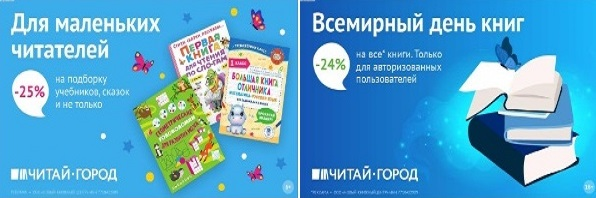 ТОВАРЫ для ХУДОЖНИКОВ и ДИЗАЙНЕРОВ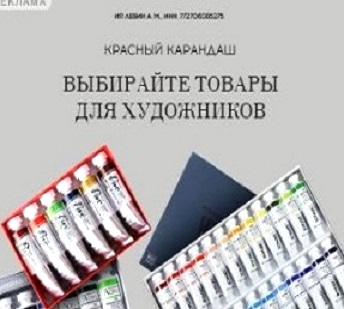 АУДИОЛЕКЦИИ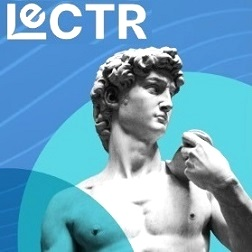 IT-специалисты: ПОВЫШЕНИЕ КВАЛИФИКАЦИИ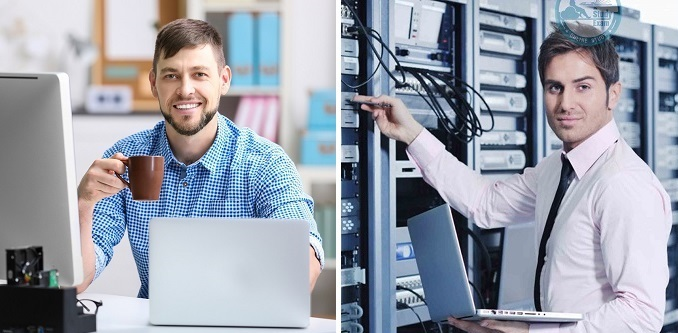 ФИТНЕС на ДОМУ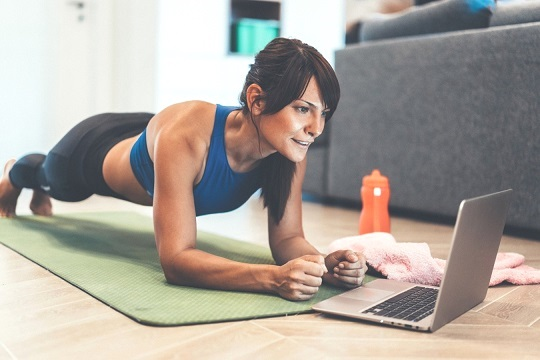 